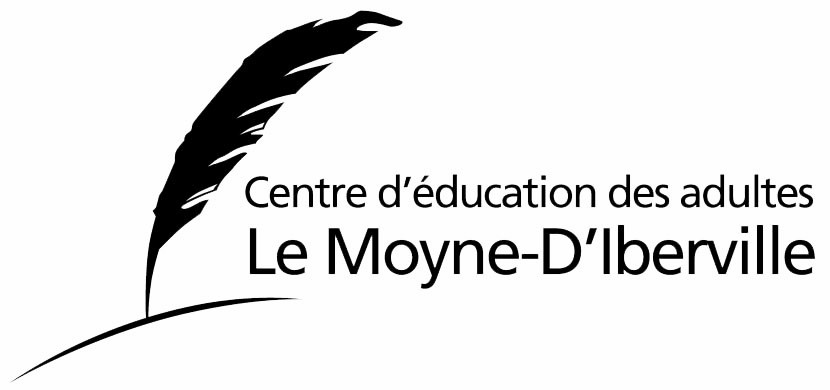 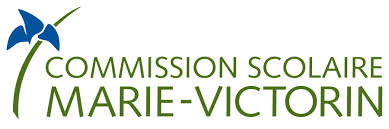 FRA-3101 Découvrir des personnages intéressantsVéronique Cloutier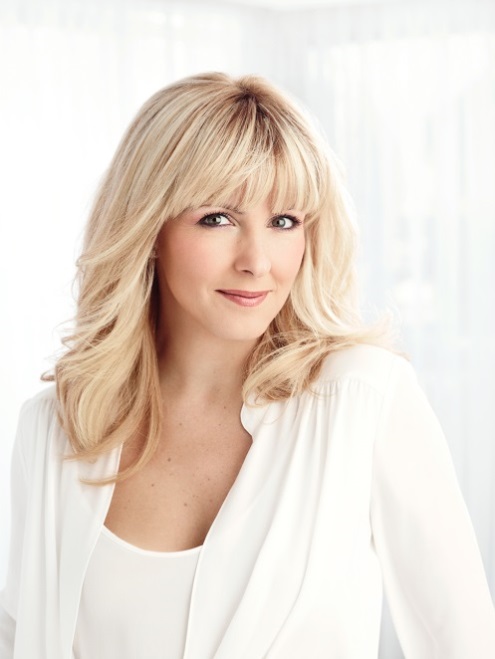 dossier de presseAuteurs : Andréane Boyer, Catherine Miron, Étienne OstiguyJanvier 2016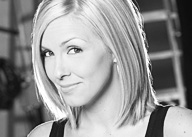 BiographieQuelques dates et évènements :Ses véritables débuts, c'est comme chroniqueuse culturelle à l'émission Les mini-stars sur le réseau TVA en 1990 qu'elle les a faits. A l'époque, elle a 14 ans. Animatrice Elle décroche un poste d'animatrice à MusiquePlus suite à ses auditions en septembre 1993; Elle s'impose rapidement comme une des VJ les plus populaires de MusiquePlus en animant des émissions telles que : Combat des clips; Décompte MusiquePlus et Vox Pop. En moins de deux ans, elle se retrouve aux commandes du Véro Show de 1995 à 1997.Galas Octobre 1999 : Gala de l'ADISQ; Septembre 2009, 2010 et 2011 : Gala des prix Gémeaux. Radio En 1994, elle renoue avec la radio et anime Le choix de Montréal sur CKMF Radio Énergie et contribue également à la chronique culturelle des Grandes Gueules sur les mêmes ondes; Du mois d'août 1998 à mai 1999, elle coanime l'émission du matin à CIEL-FM en compagnie de Patrick Huard; En janvier 2001, elle fait un retour à la radio sur le réseau Rock Détente. Elle est d'abord dans le créneau de 12 h à 13 h puis dans celui de 16 h à 18 h pour l'émission Véronique dans l'trafic; En septembre 2004, elle marque son arrivée à Rythme FM et le début de l'émission Les Midis de Véro s'entame pour 10 années consécutives où les sondages radio les déclareront numéro un... 10e année qu'elle célébrera cet automne! À la télévision Elle anime le Téléthon de la recherche sur les maladies infantiles durant 5 ans; En août 1997, Véronique fait son entrée à Radio-Canada où elle anime le jeu-questionnaire La tête de l'emploi; Au printemps 1998, elle anime La Fureur et sa carrière connaît une véritable explosion avec plus de 1 200 000 téléspectateurs chaque semaine. Elle animera La Fureur pendant 5 saisons; À l'automne 1999, elle anime l'émission de la Rentrée à Radio-Canada et le prestigieux Gala de l'ADISQ; À l'automne 2001, toujours sur les ondes de Radio-Canada, elle anime une nouvelle émission de variétés : Stars à domicile;Le 3 avril 2002, au Centre Molson, c'est La Fureur de Céline qui rassemble plus de 15 000 admirateurs; À l'automne 2003, La Fureur se réalise au Colisée de Québec devant 14 000 personnes; Le 27 avril 2003, dans un Centre Bell plein à craquer, La Méga Fureur de Véro marque la dernière émission avec l'animatrice. Tous les profits de cet évènement iront à la Fondation de l'hôpital Ste-Justine;En décembre 2003 : diffusion de Ceci n'est pas un Bye Bye; À l'automne 2004 : animation de Ça va être ta fête; En septembre 2005 : quotidienne Véro; En septembre 2007, 2008 et 2009 : jeu-questionnaire Paquet Voleur; En décembre 2008 : Bye Bye 2008; Au printemps 2010 et 2011 : Le Verdict, c'est votre opinion; À l'automne 2010, 2011 et 2012 : Les enfants de la télé; En décembre 2010, 2011 et 2012 : Bye Bye 2010 et 2011. Comédienne Sur scène En 1993, elle se joint à la comédie musicale Moi, j'décroche pas. Télésérie En 1994, elle décroche un rôle dans la télésérie Ent'Cadieux sur les ondes de TVA; L'été 2001, elle tourne dans la télésérie Music Hall écrite par Fabienne Larouche et réalisée par Alain Desrochers. Elle tournera la suite de Music Hall 2 à l'été 2002. Au cinéma En juin 2002, elle tourne son premier film, Les Dangereux, sous la direction de Louis Saïa. Porte-Parole Depuis 2006 : fée-marraine pour le mois des câlins de la Fondation de l'hôpital Sainte-Justine; Depuis 2009 : elle œuvre annuellement au sein de la Fondation pour enfants diabétiques; Mode Vêtements Depuis 2010, la collection de vêtements Véro est vendue en exclusivité dans les magasins l'Aubainerie. Depuis décembre 2011, Véronique est l'égérie des produits de Beauté Jouviance Entrepreneure Entreprise De 2004 à 2009, elle sera présidente de Novem Communications. Prix et récompenses Métrostar 2001 :Animatrice d'émissions de variétés pour La Fureur; Métrostar 2002 : Animatrice d'émissions de variétés pour La Fureur; Métrostar 2002 : Personnalité féminine de l'année;Métrostar 2003 : Animatrice d'émissions de variétés pour La Fureur; Gémeaux 2004 : Interprétation humour pour Ceci n'est pas un Bye Bye;Artis 2010 : Personnalité féminine de l'annéeArtis 2011 : Animatrice d'émissions de variétés pour Les enfants de la télé et le Gala des prix GémeauxArtis 2011 : Personnalité féminine de l'annéeArtis 2012: Personnalité féminine de l'année 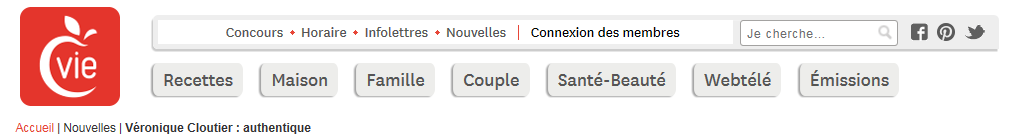 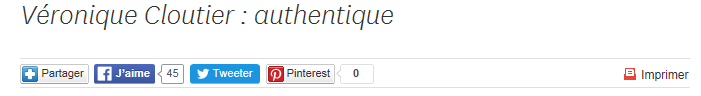 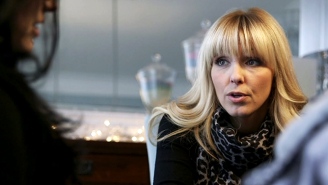        Crédit photo: Véro Inc.Le 9 octobre 213 dernier, nous avons eu le privilège de visionner en primeur le premier épisode de la série documentaire Véro Inc. À la fin de l’épisode, un premier qualificatif nous est venu en tête : authentique. En effet, dans cette série exclusive, Véronique Cloutier se livre sans artifice, ouvre les portes de sa vie, de son métier en nous permettant de découvrir qui elle est… vraiment.  Après des années à vivre dans le milieu artistique, elle a su garder ce côté vrai qui fait assurément son charme. On comprend mieux pourquoi les Québécois l’appellent tous affectueusement « Véro ».En toute générosité, elle nous a accordé une entrevue, le temps de quelques questions :Canal Vie : Une des premières choses que l’on remarque dans cette série, c’est toute l’admiration que ton mari te porte. Est-ce que tu le ressens comme ça, toi aussi?Véro : Oui, beaucoup parce que Louis, c’est quelqu’un qui me dit de façon quotidienne qu’il est fier de moi, qu’il me trouve bonne, que je suis une bonne mère pour ses enfants et c’est complètement réciproque. D’ailleurs, je pense qu’une relation amoureuse saine et durable doit reposer sur l’admiration. Ça n’a rien à voir avec le fait qu’on fasse de la télé. On admire l’autre pour ses qualités, pour ses forces, indépendamment de ce qu’il fait dans la vie. Je pense que l’admiration doit être à la base d’un couple qui fonctionne.Canal Vie : On le voit dans la série, tu es dans une montée assez admirable en ce moment, tout va bien, tu as plein de collaborateurs, de projets, de succès. Le fait est que dans ce métier, il peut arriver que, pour une raison ou une autre, un jour, ça fonctionne moins bien et qu’on tombe dans l’ombre. Est-ce que c’est quelque chose qui te fait peur?Véro : Je suis très sensible à cette situation qui guette n’importe qui. En même temps, je ne peux pas dire que ça habite mes pensées  tous les jours, sinon, je ne ferais plus rien. La peur, ça paralyse, ça peut être un frein à tout,  donc, je ne pense pas à ça, mais en même temps, je suis bien consciente que ça se peut. Les  artistes qui ont connu de meilleures années et qui sont maintenant dans l’ombre, je leur porte une affection particulière. J’ai une compassion énorme pour eux et j’en reçois des fois aux Enfants de la télé. C’est vraiment une joie, presque égoïste pour moi, de les voir recevoir une ovation et de les voir retrouver un peu de lumière le temps d’un instant. C’est beaucoup pour ces gens-là, et je suis très sensible à ça.Canal Vie : On fait ce métier-là pour l’amour qu’on reçoit…Véro : Beaucoup, et ceux qui disent que ce n’est pas ça, ils mentent.Canal Vie : Mais est-ce que t’as une porte ouverte ailleurs, si ton métier ne fonctionnait plus? Qu’est-ce que tu ferais d’autre?Véro : En ce moment, j’ai beaucoup de portes ouvertes, donc si une porte se ferme, je peux aller dans un autre secteur et faire en sorte que ça continue à rouler,  mais si, disons, tout s’arrêtait et que les gens disaient « Véro, on ne veut plus rien savoir d’elle ni de tout ce qu’elle fait », je me trouverais quelque chose dans le métier, mais autrement. Je pourrais être productrice au contenu sur une émission de télé ou j’ouvrirais une agence de casting, je ferais du coaching d’animation, ça, il n’y en a pas beaucoup…  J’ai un côté très pédagogue, je pense que je mettrais ça à profit.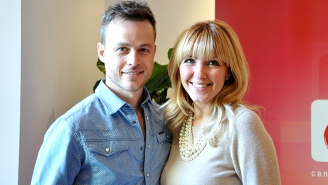 Louis Morissette et Véronique Cloutier, lancement de Véro Inc.Canal Vie : Est-ce que tes enfants ressentent une fierté due au fait que leur maman est Véronique Cloutier?Véro : Ça commence… Ma fille vient d’avoir  11 ans, et elle, elle a allumé. Elle a compris depuis le Bye Bye. Avant, elle savait qu’on était connu, elle voyait qu’on signait des autographes, mais maintenant, elle comprend que les gens aiment ce qu’on fait. Quand on est revenu des vacances des fêtes, en janvier, je suis allée la reconduire dans la cour d’école et il y a eu un genre de commotion. Tous les amis voulaient un autographe, ils me faisaient des répliques du Bye Bye. C’était la première fois que sa mère faisait quelque chose que ses amis connaissaient. Cette journée-là, elle était vraiment fière, mais ça la dérangeait. Elle me disait « Tout le monde était après toi, je ne pouvais même pas te parler. » Je lui ai expliqué que c’était ça, ma vie.Canal Vie : Est-ce qu’elle réalise ce que ça implique pour elle?Véro :  Ce jour-là, elle a compris des choses et ça nous a permis d’avoir des conversations là-dessus. Je lui ai expliqué c’était quoi notre vie maintenant, et sa responsabilité par rapport à ça. Je lui ai dit: « Il faut que tu saches qu’il y a quelque chose qui vient avec le fait d’être connu, qu’il faut bien te tenir en public, que tu dises bonjour aux gens qui viennent saluer maman, si on te parle, répond. » Et je leur ai dit à tous les trois de s’arranger pour que je n’aie pas à faire une crise devant les gens parce que ça me rend folle. Je ne veux pas avoir à faire ça, les gens nous regardent, nous jugent… Donc, maintenant, Delphine est assez vieille pour comprendre. Dernièrement, elle m’a dit « Tu sais, maman, je suis vraiment très fière de toi ». C’est la plus belle chose au monde.Canal Vie : Vos enfants, ils n’ont pas trouvé difficile d’être filmés tout le temps du projet documentaire?Véro :  Ils sont habitués à ça, ça fait partie de leur vie. C’est si on tentait de les cacher que ça les troublerait, qu’ils trouveraient ça anormal.Canal Vie : Est-ce que tu crois que la vie publique à laquelle ils ont été habitués, la célébrité, va avoir un impact sur leur vie future?Véro : C’est sûr que ça va en avoir un. Grandir dans ce métier-là,  je pense que ça teinte ta vie de quelque chose de particulier. Il y en a des enfants d’artistes qui choisissent de faire autre chose, mais il y en a surtout beaucoup qui veulent faire ça à leur tour. C’est une drogue, c’est une passion, ça se transmet, c’est dans l’ADN. Je pense que le mode de vie qu’on a en ce moment va avoir un impact pour mes enfants, mais ce que je veux qu’ils retiennent surtout, c’est qu’il  y a bien d’autres façons d’être heureux dans le milieu artistique que d’être devant les caméras. Tu peux faire plein d’autres affaires trippantes et je veux qu’ils restent ouverts à ça.Canal Vie : Tu restes très authentique comme femme, malgré le fait que tu es dans un milieu superficiel, la mode, la télé et tout, c’est important pour toi?Véro : Très. J’essaie de mettre un peu d’humanité là-dedans… C’est primordial pour moi de rester vraie.Canal Vie : Pour terminer, quand tu seras vieille et que tu regarderas le fil de ta vie, qu’est-ce que tu aimerais avoir réalisé pour te dire : « Mission accomplie »?Véro :  Pour moi, ce sera d’avoir réussi à garder ma famille unie et mes enfants autour de moi, et d’avoir réalisé des choses qui m’ont rendue heureuse.Propos recueillis par Violaine Dompierre, éditrice Canal Vie 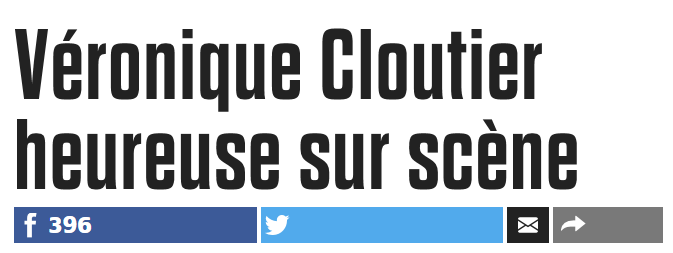 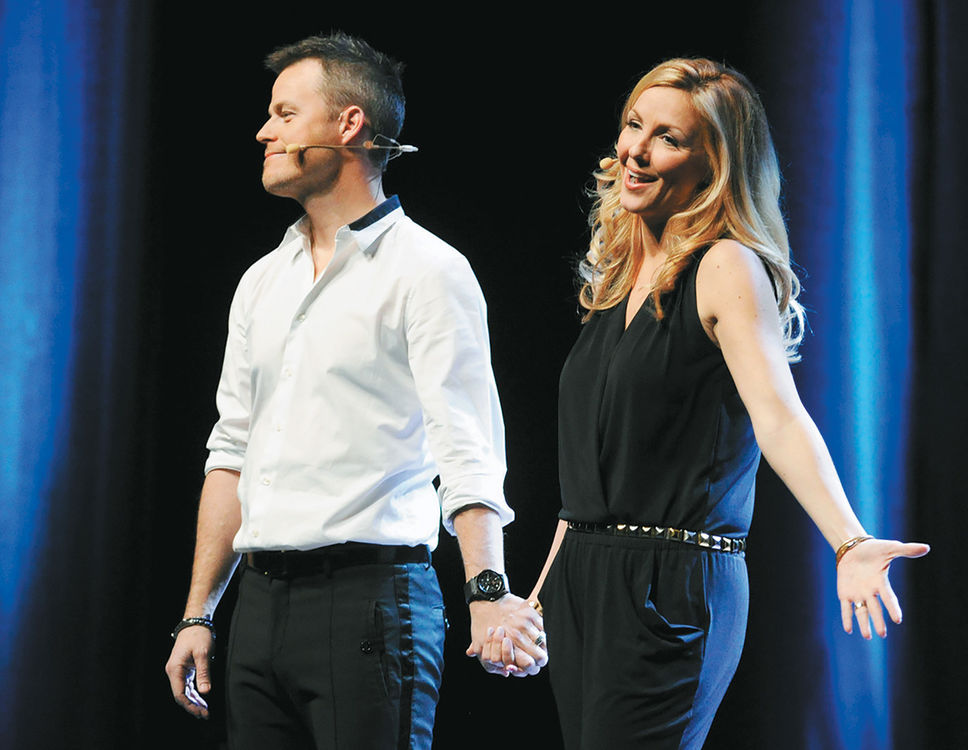 PHOTO D’ARCHIVES, JEAN-FRANÇOIS DESGAGNÉSLouis Morissette et Véronique Cloutier sur scène à Québec en novembre dernier. 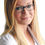 Sandra Godin Vendredi, 16 octobre 2015 12:00 MISE à JOUR Vendredi, 16 octobre 2015 12:00 Coup d'oeil sur cet articleIl y a un an, les Morissette s’embarquaient dans une tournée qui durera jusqu’en 2017. Avec le recul, maintenant qu’ils ont atteint leur vitesse de croisière, Véronique Cloutier affirme qu’elle est heureuse plus que jamais sur scène et qu’elle savoure chaque instant de sa tournée. Mais l’appel de la télé n’est pas loin: dans environ un an, l’animatrice préférée des Québécois devrait être de retour au petit écran.Au bout du fil, Véronique Cloutier dresse un bilan fort positif de cette première année de tournée.«Je suis sortie de la vraie phase d’apprentissage, confie-t-elle. J’ai apprivoisé la scène, je suis beaucoup plus à l’aise avec le fait de jouer avec le public. [...] Je n’ai plus d’insécurité. Mais je veux que ce soit bien clair que je n’ai pas fini d’apprendre. Je ne peux pas apprendre le métier d’humoriste avec juste un spectacle. Mais disons que je me sens plus solide qu’il y a un an.»«Conditions idéales»Le succès est indéniable, car les supplémentaires n’ont cessé de s’ajouter. Cette semaine, les Morissette sont installés à la salle L’Étoile, au complexe Dix30 (Brossard) pour six autres représentations. Tout est complet. Par la suite, ils seront de passage au début du mois de novembre au Grand Théâtre de Québec.Véronique Cloutier se dit privilégier de se produire devant des salles pleines «dans des conditions idéales».«On y pense souvent, dit-elle. On l’apprécie beaucoup, car on est dans des temps difficiles pour les spectacles. Même l’humour, qui a joui d’une très grande popularité dans les dernières années, on le sent que les gens sont plus serrés dans leur budget. Quand ils nous choisissent, on est tellement reconnaissants. Et je te jure qu’on y pense. On ne tient rien pour acquis.»Ça se fait peu dans le milieu du spectacle, mais les Morissette ont osé programmer des spectacles en supplémentaire... à 16 h. Véronique Cloutier apprécie cette formule plus qu’elle ne l’aurait cru.«On adore ça, a-t-elle précisé. On avait un peu peur de jouer l’après-midi, et, finalement, ça marche “au boutte”, il y a beaucoup d’ambiance. Et c’est le fun pour les gens aussi, car ils vont souper après. On met la pédale dans le fond, il y a très peu de temps entre le spectacle de 16 h et celui de 20 h.»Retour à la téléMalgré la tournée qui s’étire jusqu’en 2017, Véronique Cloutier prépare son retour à la télévision, qui pourrait être l’automne prochain.«Je ne suis pas super-avancée, mais on commence à travailler des choses. [...] On développe des idées, on magasine, des fois on regarde du côté des formats internationaux. On n’est pas branchés encore, mais on n’est pas pressés.»Et comment voit-elle son avenir en humour? Pourrait-il y avoir un deuxième spectacle des Morissette?«Je ne sais pas. Louis dit souvent: profitons de cette tournée à fond, car je ne pense pas qu’il va y en avoir une autre. [...] Il y a des moments où on est un peu essoufflés. Je ne sais pas si on pourrait recommencer ça, sans compter nos autres projets qui ne semblent pas vouloir ralentir.»«Mais il ne faut jamais dire jamais», a-t-elle conclu en riant.